Dekoratívne riešenie plochy a písmaPísané písmo je písmo prispôsobené plynulému písaniu textu rukou pomocou pera, štetca ...... Najprv sa naučíme jednotlivé ťahy, aby sme lepšie rozumeli písanému písmu.  Písaným písmom píšeme malé a veľké písmená abecedy. Písmená píšeme do trojlinajkovej osnovy.Písmená b,d,g,h,j,k,l,p,q,t,y presahujú vo zvislej časti ostatné písmená abecedy a o jeden diel nahor alebo nadol, f presahuje jeden diel nahor i nadol. Dodržujeme sklon asi 10°C a dbáme o pravidelnosť v úchylkách u všetkých písmenách. Načrtneme si troj linajkovú osnovu a dodržiavame ťah písma. Môžeme použiť aj štvorčekový papier. Pri precvičovaní volíme veľkosť písaných písmen tak, aby odpovedala veľkosti plochy toort, rezov, vizitiek. 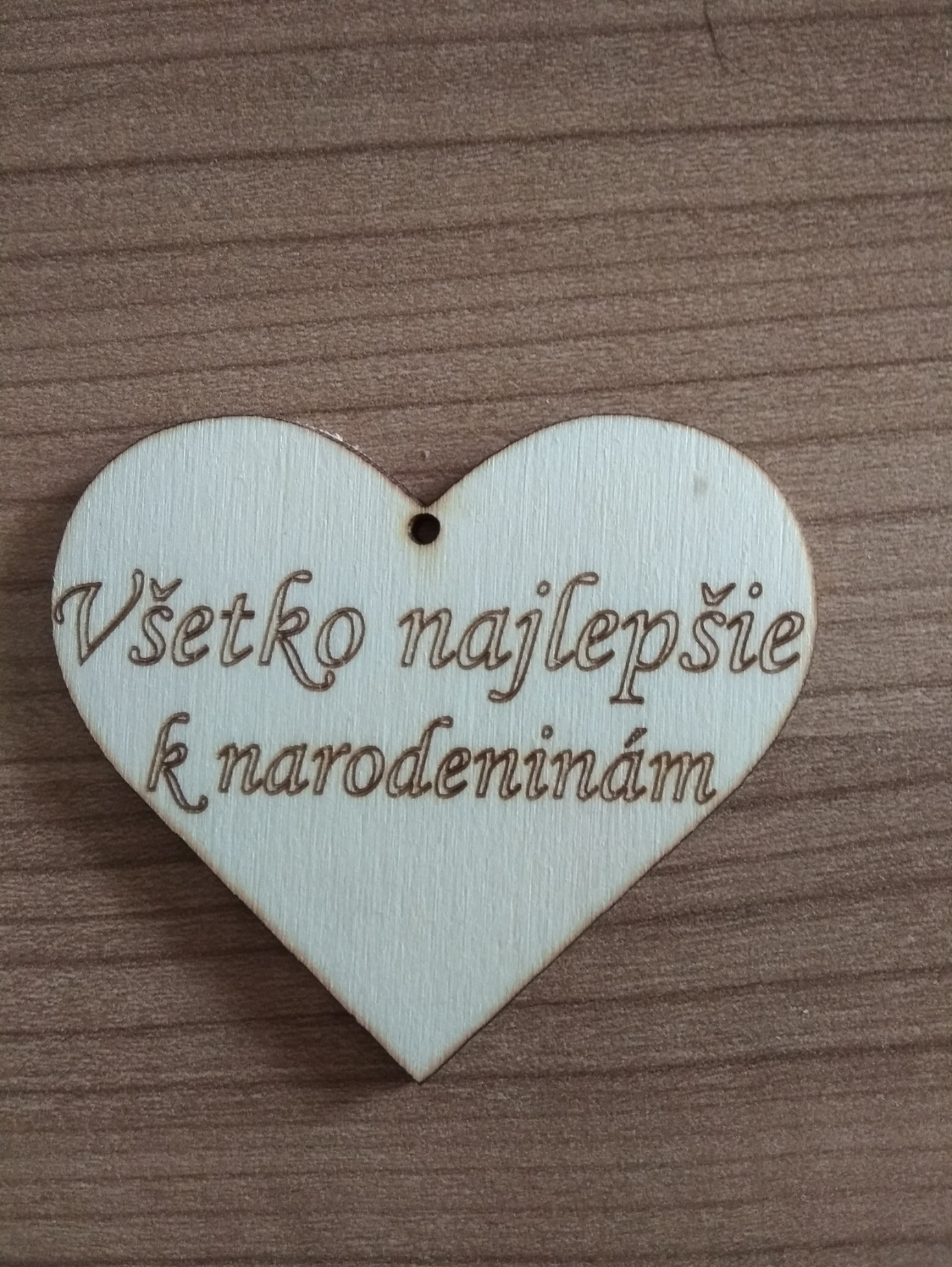 